Додаток 17до наказу Національного банку Українивід 28 грудня 2018 року № 1241-но(у редакції наказу Національного банку України від 27 травня 2020 року № 341-но)Схематичне зображення ланцюга володіння корпоративними правами в юридичних особах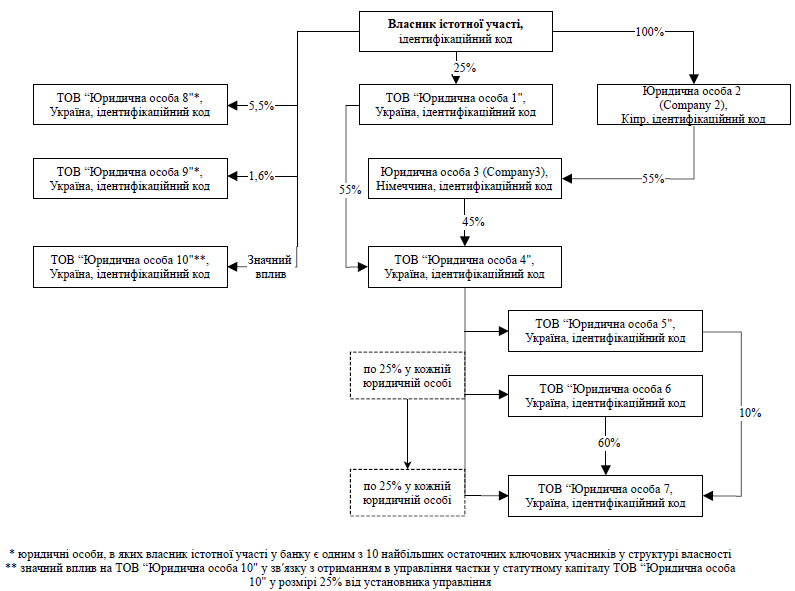 